ПРОЕКТ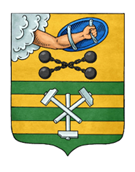 ПЕТРОЗАВОДСКИЙ ГОРОДСКОЙ СОВЕТ_____ сессия _______ созываРЕШЕНИЕот ________________ г. № ___________О приеме в муниципальную собственностьПетрозаводского городского округа имуществаиз государственной собственности Республики КарелияВ соответствии с частью 11 статьи 154 Федерального закона от 22.08.2004 № 122-ФЗ «О внесении изменений в законодательные акты Российской Федерации и признании утратившими силу некоторых законодательных актов Российской Федерации в связи с принятием федеральных законов «О внесении изменений и дополнений в Федеральный закон «Об общих принципах организации законодательных (представительных) и исполнительных органов государственной власти субъектов Российской Федерации» и «Об общих принципах организации местного самоуправления в Российской Федерации», 
статьей 16 Федерального закона от 06.10.2003 № 131-ФЗ «Об общих принципах организации местного самоуправления в Российской Федерации», Решением Петрозаводского городского Совета от 11.03.2010 № 26/38-759 «Об утверждении Положения о порядке управления и распоряжения имуществом, находящимся в муниципальной собственности Петрозаводского городского округа», учитывая обращения Министерства имущественных и земельных отношений Республики Карелия от 18.11.2020 № 13092/13.1-29/МИЗО-и, казенного учреждения Республики Карелия «Управление капитального строительства Республики Карелия» от 16.11.2020 № 2271/УКС-и, Петрозаводский городской СоветРЕШИЛ:1. Принять в муниципальную собственность Петрозаводского городского округа из государственной собственности Республики Карелия имущество согласно приложению. 2. Утвердить Перечень имущества, предлагаемого к передаче в муниципальную собственность Петрозаводского городского округа из государственной собственности Республики Карелия, согласно приложению. 3. Направить в Министерство имущественных и земельных отношений Республики Карелия Перечень имущества, предлагаемого к передаче в муниципальную собственность Петрозаводского городского округа из государственной собственности Республики Карелия.4. Поручить Администрации Петрозаводского городского округа осуществить прием имущества в муниципальную собственность Петрозаводского городского округа из государственной собственности Республики Карелия в установленном законом порядке.Исполняющий обязанности председателя Петрозаводского городского Совета                                                                                 А.Ю. ХанцевичПроект решения подготовлен комитетом экономического развития Администрации Петрозаводского городского округаПриложениеУТВЕРЖДЕНРешением Петрозаводскогогородского Советаот _________ г. № ___________ПЕРЕЧЕНЬимущества, предлагаемого к передаче в муниципальную собственность Петрозаводского городского округа из государственной собственности Республики КарелияПОЯСНИТЕЛЬНАЯ ЗАПИСКАк проекту решения Петрозаводского городского Совета«О приеме в муниципальную собственность Петрозаводского городского округа имущества из государственной собственности Республики Карелия»Настоящий проект представлен на рассмотрение депутатов Петрозаводского городского Совета на основании части 11 статьи 154 Федерального закона от 22.08.2004 № 122-ФЗ «О внесении изменений в законодательные акты Российской Федерации и признании утратившими силу некоторых законодательных актов Российской Федерации в связи с принятием федеральных законов «О внесении изменений и дополнений в Федеральный закон «Об общих принципах организации законодательных (представительных) и исполнительных органов государственной власти субъектов Российской Федерации» и «Об общих принципах организации местного самоуправления в Российской Федерации», статьи 19 Устава Петрозаводского городского округа, Решения Петрозаводского городского Совета от 11.03.2010 № 26/38-759 «Об утверждении Положения о порядке управления и распоряжения имуществом, находящимся в муниципальной собственности Петрозаводского городского округа», в связи с обращениями казенного учреждения Республики Карелия «Управление капитального строительства Республики Карелия» от 16.11.2020 № 16.11.2020 № 2271/УКС-и и Министерства имущественных и земельных отношений Республики Карелия от 18.11.2020 № 13092/13.1-29/МИЗО-и с предложением принять в муниципальную собственность Петрозаводского городского округа из государственной собственности Республики Карелия земельный участок с КН 10:01:0030113:96 площадью 8481 кв.м по адресу г. Петрозаводск, ул.Ленинградская, д. 6б и расположенное на нем нежилое здание с КН 10:01:0030113:245 площадью 2305,1 кв.м с наименованием «Реконструкция нежилого здания для реализации образовательных программ дошкольного образования, расположенного по адресу: г.Петрозаводск, ул.Ленинградская, 6Б». Здание находится в оперативном управлении казенного учреждения Республики Карелия «Управление капитального строительства Республики Карелия», которым во исполнение Дорожной карты, утвержденной Первым заместителем Главы Республики Карелия – Премьер-министром Правительства Республики Карелия А.Е. Чепиком 25.02.2020, проведены мероприятия по обеспечению пожарной безопасности и получено Заключение ГУ МЧС России по Республике Карелия от 13.11.2020 о соответствии здания требованиям пожарной безопасности.Председатель комитета экономическогоразвития Администрации Петрозаводскогогородского округа	Э.В. Марченко№п/пПолноенаименование организацииАдрес местанахождения организации,ИНННаименование имуществаАдрес местонахождения имуществаИндивидуализи-рующие характеристики имущества, кадастровый номер 1Казенное учреждение Республики Карелия «Управление капитального строительства Республики Карелия»Республика Карелия, г. Петрозаводск, Станционная ул., д.24ИНН 1001041315Здание (Реконструкция нежилого здания для реализации образовательных программ дошкольного образования, расположенного по адресу: г.Петрозаводск, ул.Ленинградская, 6Б)Республика Карелия,г. Петрозаводск, Ленинградская ул.,д. 6бЗдание нежилоеплощадью  2305,1 кв.м,10:01:0030113:2452Земельный участокРеспублика Карелия,г. Петрозаводск, Ленинградская ул.,д. 6бЗемельный участок общей площадью 8481 кв. м, 10:01:0030113:96